Департамент социального развития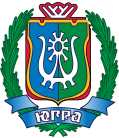 Ханты-Мансийского автономного округа – Югры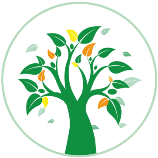 Бюджетное учреждение Ханты-Мансийского автономного округа – Югры «Геронтологический центр»Публичный отчёто развитии добровольчества (волонтёрства)в 2020 годуКонтактные данные                                                                              Директорул. Еловая, д. 4,                                                 Кифорук Евгений Владимировичпос. Снежный, г. Сургут628400                                                                       Ответственный за развитие  тел.: (3462)74-78-44                                       добровольчества (волонтёрства)surgc@admhmao.ru                                      Бикмурзина Наталья Александровнаwww.gerontologia.surgut.ruКоординатор развития добровольчества (волонтёрства)Дереповская Екатерина Александровна2020 г.Во все времена люди помогали друг другу. То, что сейчас воспринимается как подвиг, раньше было делом обыденным, само собой разумеющимся. Личную ответственность за обездоленных, больных, нищих и сирот чувствовал каждый человек. Несмотря на то, что преемственность этих традиций прервалась, потребность помогать другим у людей осталась и останется навсегда. Подтверждением этому служит ежегодное увеличение числа волонтёров, людей, добровольно и безвозмездно помогающих тем, кто в этом нуждается. Бюджетное учреждение Ханты-Мансийского автономного округа – Югры «Геронтологический центр» на протяжении многих лет сотрудничает с волонтёрами, а с 2019 года в Учреждении начата работа по привлечению волонтёров серебряного возраста из числа получателей социальных услуг. В настоящее время  Учреждением заключены соглашения о сотрудничестве с 5 добровольцами (волонтёрами) на безвозмездное выполнение работ (оказание услуг) в интересах благополучателей. Динамика увеличения числа волонтёров Геронтологического центра представлена в таблице 1.Таблица 1.Динамика увеличения числа волонтёров Геронтологического центраКлючевым механизмом привлечения волонтёров и активизации их деятельности в Геронтологическом центре является информирование населения о работе центра, об интересах, увлечениях, обстоятельствах жизни получателей социальных услуг Учреждения посредством:- размещения на сайте Учреждения информации, освещающей различные аспекты деятельности Геронтологического центра (информационные публикации, статьи, заметки, объявления, фотографии и т.д.);- проведения плановых и внеплановых Дней открытых дверей для всех желающих, в т.ч. студентов, представителей общественных и некоммерческих организаций;- проведения культурных мероприятий с участием городских и районных творческих коллективов;- взаимодействия с религиозными организациями и их приходами.	В Учреждении разработано и утверждено приказом директора Положение о порядке организации и использования труда добровольцев в Геронтологическом центре. Локальные документы и иные документы о волонтёрской деятельности размещены на официальном сайте Учреждения. Информация о деятельности волонтёров отражается в:- мониторинге  мероприятий, проводимых учреждениями, оказывающими социальные услуги в стационарной форме социального обслуживания гражданам, а также детям-сиротам и детям, оставшимся без попечения родителей, с организаторами добровольческой (волонтерской) деятельности, добровольческими (волонтерскими) организациями и ежемесячно предоставляется в БУ «Ресурсный центр развития социального обслуживания» в соответствии с установленными сроками;- мониторинге  эффективности деятельности учреждений социального обслуживания, подведомственных Депсоцразвития Югры, по привлечению добровольцев (волонтеров) и ежеквартально предоставляется в БУ «Ресурсный центр развития социального обслуживания» в соответствии с установленными сроками;- мониторинге развития геронтоволонтерского движения в Ханты-Мансийском автономном округе – Югре (реализация регионального проекта «Волонтеры серебряного возраста») и ежеквартально предоставляется в БУ «Ханты-Мансийский комплексный центр социального обслуживания населения».Анализ востребованности услуг, предлагаемых волонтёрами, выявил высокую потребность в осуществлении содействия получателям социальных услуг при отправлении религиозных обрядов традиционных конфессий. Религиозное волонтёрство, организованное в нашем Учреждении, носит просветительный и разъяснительный характер, и берёт своё начало в 2008 году. На сегодняшний день 2 волонтёра вовлечены в подготовку получателей социальных услуг Геронтологического центра к отправлению религиозных обрядов и таинств в пределах Учреждения. Люди пожилого возраста в большинстве своем очень религиозны. Молельная комната, организованная в Учреждении, не бывает пуста, сюда  каждый день приходят желающие помолиться, поставить свечку, или побыть наедине с собой и Богом. Также большое количество верующих из числа проживающих в Центре приходит на встречи со священнослужителями. Обычно визиты служителей церкви бывают приурочены к религиозным праздникам или организованы для проведения таких  обрядов как исповедь, причастие, соборование.  Волонтеры из числа прихожан организуют и проводят тематические вечера, духовные беседы, просмотры документальных религиозных фильмов, распространяют православные периодические печатные издания и книги духовного содержания. Особенно ценны визиты православных волонтёров накануне приезда батюшки. Во время этих встреч пожилых людей готовят к предстоящим обрядам, проводят индивидуальные и групповые беседы, отвечают на вопросы, разъясняют все тонкости предстоящих обрядов и настраивают на особый лад. Пожилые люди с большой охотой и готовностью встречаются с православными волонтёрами, видя в них не только помощников, но и наставников.  В ходе привлечения волонтёров к организации добровольческой деятельности на базе Учреждения учитывалась и потребность пожилых людей в современных методах культурно – досуговой деятельности и организации праздничных мероприятий, поэтому было принято решение о привлечении волонтёров, работающих в данном направлении. На сегодняшний день Учреждением заключены договоры с 3 физическими лицами об осуществлении волонтёрской деятельности,  направленной на  предоставление социально-педагогических услуг (организация досуга, праздников, экскурсий и других культурных мероприятий), пожилым людям с использованием современных технологий. С 2019 г. в Учреждении активно развивается «серебряное волонтёрство». Актуальность данной практики обусловлена необходимостью решения одной из основных проблем, с которой сталкиваются лица старшего возраста – чувством невостребованности. Добровольческая активность пожилых людей может стать важной составляющей их социализации, активизации и повышения самооценки, укрепления физического и психического здоровья, психологического благополучия, устойчивости к стрессам, информационным нагрузкам и прочим вызовам современности.Участие в реализации волонтёрского движения позволило гражданам пожилого возраста (волонтёрам), чувствующим в себе физические и моральные силы, реализовать свой внутренний потенциал, обладая определёнными качествами (общительность, умение слушать, дисциплинированность, корректность, открытость, нравственность), оказать необходимую помощь получателям социальных услуг, повысить качество жизни. Пандемия новой коронавирусной инфекции внесла свои коррективы в развитие волонтёрской деятельности, организованной на базе Геронтологического центра. Из-за введённого в Учреждении карантина число мероприятий, проведённых с участием волонтёров, существенно сократилось (таблица 2).Таблица 2Количество мероприятий, проведённых с участием волонтёров Геронтологического центраВ 2020 году было организовано 3 мероприятия с участием религиозных волонтёров и представителей духовенства и 12 – с привлечением добровольцев к организации праздничных мероприятий до того, как в феврале 2020 г. в Геронтологическом центре был введён карантин и запрет на посещение получателей социальных услуг, а также проведение массовых мероприятий, связанный с предотвращением распространения новой коронавирусной инфекции. Сказались противоэпидемические ограничения и на развитии «серебряного волонтёрства» в Геронтологическом центре. Поскольку основными направлениями деятельности пожилых людей в рамках данной практики являются: организация прогулок с получателями социальных услуг, оказание помощи в приобретении продуктов, содействие в адаптации вновь поступивших получателей социальных услуг, «серебряным волонтёрам» Геронтологического центра удалось провести 8 мероприятий до введения карантинных мер.  Вместе с количеством проведённых мероприятий сократилось и число получателей социальных услуг, принявших участие в мероприятиях с привлечением волонтёров (таблица 3).Таблица 3Сравнительные показатели охвата получателей социальных услуг, принявших участие в мероприятиях с привлечением добровольцев (волонтёров)Несмотря на то, что активная волонтёрская деятельность осуществлялась в 2020 г. в Учреждении всего 2 месяца до введения противоэпидемических ограничений, считаем, что достигнутые показатели свидетельствуют о развитии волонтёрства, в том числе серебряного, в Геронтологическом центре. Учреждение взаимодействует с волонтёрами уже много лет. За это время организованы и проведены совместные мероприятия, послужившие основой для крепкой дружбы, но это не самый главный результат сотрудничества. Основная роль взаимодействия – это повышение качества жизни граждан пожилого возраста и инвалидов, являющихся получателями социальных услуг Геронтологического центра, посредством социокультурной реабилитации. Анализируя заключения психологов Учреждения по  обследованию участников программ взаимодействия с добровольцами г. Сургута, нельзя не отметить положительный эффект, выразившийся в улучшении психоэмоционального состояния и духовно-нравственном развитии всех граждан пожилого возраста, принимавших участие в мероприятиях в рамках сотрудничества с волонтёрами. Полученные в результате проведённых психологами бесед, отзывы пожилых людей можно охарактеризовать как исключительно положительные. Практически каждый участник выразил позитивное отношение к встречам и желание принимать участие в подобных мероприятиях вновь.Развитие и укрепление социального партнерства с добровольцами является одним из важных направлений деятельности бюджетного учреждения Ханты-Мансийского автономного округа – Югры «Геронтологический центр». Подобное взаимодействие формирует социальную инициативу граждан, объединяет молодых и пожилых людей, включая их в активную  деятельность с целью социокультурной реабилитации, поднятия духа и настроения граждан с ограничениями состояния здоровья, повышения самооценки, поддержания чувства нужности и востребованности в социальном служении. Взаимодействие бюджетного учреждения Ханты-Мансийского автономного округа – Югры  «Геронтологический центр» с организациями, волонтёрами служит повышению качества жизни получателей социальных услуг, привлекает внимание общественности к социальному положению пожилых людей, способствует повышению уровня их социального обслуживания. 2018 год2019 год2020 годДобровольцы (волонтеры) физические лица       3       5         5Волонтеры серебряного возраста (из числа получателей социальных услуг БУ «Геронтологический центр»)       0       6         6ИТОГО:       3      11        112018 год2019 год2020 годМероприятия, проведённые с привлечением добровольцов (волонтёров) физических лиц4        25         15Мероприятия, проведённые с привлечением волонтёров серебряного возраста (из числа получателей социальных услуг БУ «Геронтологический центр»)0        11          8ИТОГО:4        36         232018 год2019 год2020 годДобровольцы (волонтеры) физические лица    147     223        64Волонтеры серебряного возраста (из числа получателей социальных услуг БУ «Геронтологический центр»)      0     16       19ИТОГО:    147     239       83